Opioid tips, tools & resources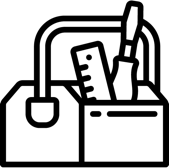 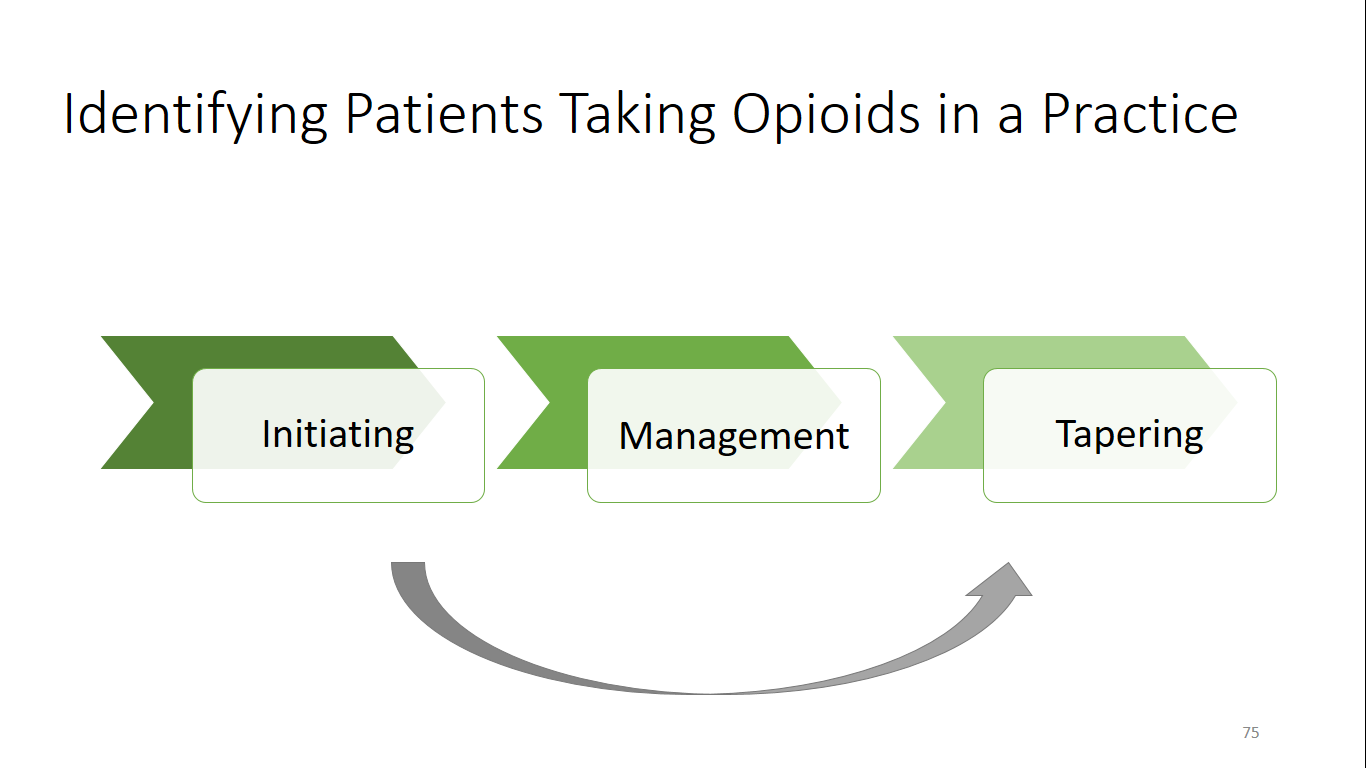 InitiatingReview documents with patientPatient handout: Opioid Safety for Patients with Chronic PainOpioid patient-provider conversation checklistNetcare reviewConfirm current medication useEstablish a process for early refill requests by shortening dispensing quantities up to daily dispensingNetcare access and information:If Netcare is not available call Alberta College of Physicians and Surgeons at 1-800-561-3899    ext 4939Assess benzodiazepine and adjunct medicationsConsider benzodiazepine taper prior to starting opioidsBenzodiazepines - Use and TaperCoordinate care with the patient’s community pharmacyDiscuss goals of therapy, monitoring plan, naloxone kit, blister packaging, fill quantitiesFax all prescriptions to the pharmacySustained release products are preferredUse scheduled dosing times, not as neededConsider which patients should have a naloxone kitHigh dose opioidsConcurrent benzodiazepinesHigh risk patientsHighest risk of an overdose for patients is  during an opioid taper due to relapseEnsure patient has naloxone kit and supports know how to use itHandoutsPharmacies carrying take home Naloxone kitsFor Patients - Recognize Opioid Overdose and How to use Naloxone Naloxone FAQ for PatientsConsider random urine drug screenUrine drug testing guideManagementReassess the patientDose change: within 4 weeksStable dose: within 12 weeksOpioid risk tool - Assess for yellow psychosocial flags Consider non-pharmacologic treatment of painTarget lowest possible opioid dose Increase opioid dose only with 30% functional improvement Consider opioid taper if lack of functional improvement is seenConsider if an opioid rotation is neededConsider if help from specialty care is neededHelpful resources include:Prescriptions Opioid Misuse Index (POMI)Psychosocial yellow flag assessment Psychosocial flag managementOpioid risk assessment associated with substance abuse/psychological diseaseUse Opioid Manager for OME calculationsOpioid ManagerTaperingReview tapering considerations document Tapering considerationsAllow the patient to choose which= dose will decreaseHave pharmacy dispense at daily, every other day, or weekly intervalsBlister packaging may reinforce the structure around the taperReassess the patient weeklyAssess and document pain, function, withdrawal symptoms, and benefits Offer self-management and social supportsTeam can help with monitoring, patient support, phone consultsHold the taper If the patient experiences significant withdrawal, worsening of mood or pain, or reduced function It’s strongly encouraged to not return to a previous higher dose Consider waiting until symptoms settle, then restart taper at a reduced rateConsider community pharmacist support for monitoring patients